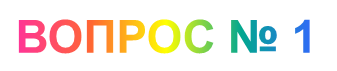 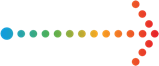 В Великом Новгороде в 2018 году прошла Пробная перепись как основной этап подготовки к двенадцатой Всероссийской переписи населения. Около 6.5 тысячи новгородцев впервые заполнили       переписные анкеты в электронном виде       через Интернет.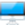 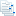 До Всероссийской переписи населения времени осталось немного, и мы продолжаем готовиться. Выбираем    вопросы, которые могут вызвать трудности и объясняем, как на них отвечать.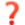 Первый вопрос переписного листа «П» касается типа  жилища, в котором вы постоянно проживаете. Ответ надо выбрать из предложенных вариантов.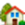 Скажете, ничего сложного?А если человек живет на барже или в передвижной бытовке, то какой вариант ему выбрать?Отвечаем: «другое жилище».Под эту категорию подпадают все необычные виды жилищ, временные и постоянные, наземные и плавучие. Если ваше жильё как раз такое, напишите  в переписном листе его название.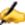 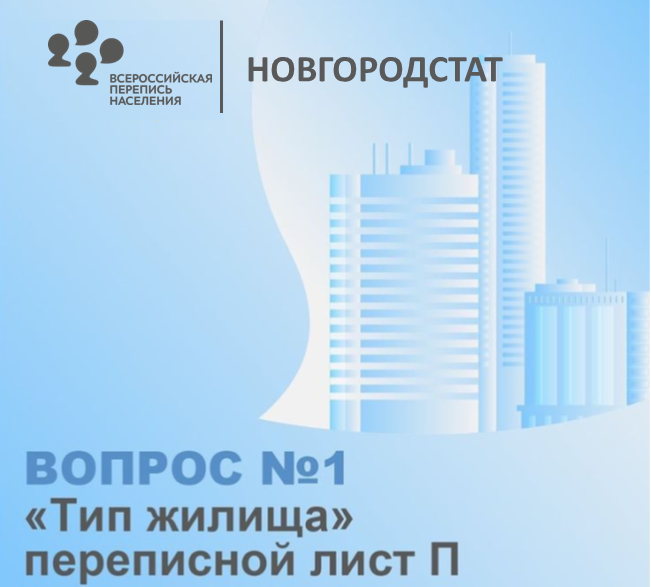 Всероссийская перепись населения пройдёт в октябре 2021 года в цифровом формате. Самостоятельно, не покидая      своего жилища, можно пройти перепись на портале      «Госуслуги».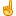 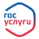 